ОТЧЁТОб Открытом Отборочном Чемпионате и Первенстве Московской области по «Универсальному Бою», дисциплина «Смешанные Боевые Искусства - Лайт» среди мальчиков и девочек (8-9 лет).В г. Сергиев Посад, Московской области 1 - 2 февраля 2014г. прошел Открытый Отборочный Чемпионат и Первенство Московской области по «Универсальному Бою», дисциплина «Смешанные Боевые Искусства». Эти соревнования собрали спортсменов из 26 субъектов РФ, всего 361 спортсмен и 13 судей. Итоги Первенства среди мальчиков и девочек 8-9 лет:                                          Список призеров				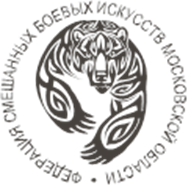 Открытого Отборочного Чемпионата и Первенства Московской области по «Универсальному Бою», дисциплина «Смешанные Боевые Искусства - Лайт» среди мальчиков и девочек 8-9 лет1 - 2 февраля 2014 г.                                                                                                         г. Сергиев Посад                                          Список призеров				Открытого Отборочного Чемпионата и Первенства Московской области по «Универсальному Бою», дисциплина «Смешанные Боевые Искусства - Лайт»среди девочек 8-9 лет1-2 февраля 2014 г.                                                                                                           г. Сергиев ПосадВ общекомандном зачете победителем стала команда Серпуховского района,  второе место – команда г. Балашихи и третье место – команда Серпуховского района.Весовая категорияМестоФамилия, имя победителяРегион25 кг1Дик ВадимМосква25 кг2Аршакян АрманДомодедово25 кг325 кг328 кг1Курбонов РустамбекСерпуховский р-н.28 кг2Гунин ДмитрийРязань28 кг3Кирильцев НикитаСерпуховский р-н.28 кг3Торовцев ЛеонидМосква31 кг1Назаров ВладиславКовров31 кг2Малоголовкин Андрей Коломна31 кг3Нечаев ТимофейБалашиха31 кг3Захаров ТимофейДомодедово34 кг1Денисов ВадимПересвет34 кг2Степахин ДаниилМосква34 кг334 кг337 кг1Соколов ИванСерпуховский р-н.37 кг2Бабаев НикитаМосква37 кг3Жочкин МатвейМосква37 кг340 кг1Аскендеров АсевМосква40 кг2Никифоров НикитаДомодедово40 кг340 кг345 кг1Памужак ПетрДомодедово45 кг2Хрулёв ЕгорКоломна45 кг345 кг3+45 кг1Зыков ПавелСерпуховский р-н.+45 кг2Ахмадов ДенисМосква+45 кг3+45 кг3Весовая категорияМестоФамилия, имя победителяРегион28 кг1Иванова ОльгаКоломна28 кг2Евлахина СофьяБалашиха28 кг328 кг337 кг1Голосова ВикторияКоломна37 кг2Русак МаринаМосква37 кг337 кг3+45 кг1Вальчук ЕкатеринаДомодедово+45 кг2Ивницкая КристинаДомодедово+45 кг3+45 кг3